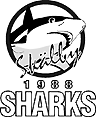 Buss till bortamatcher!Samling till borta matcher med buss är alltid på Björks bussar.(Deras parkering på kokillgatan 9 , Bäckby)Varje spelare kommer att ha 2 platser.Det kommer att finnas ca.10 platser för supporters, kostnad 200:-.Betalning görs på plats, kontant eller swish till Mika 073-0301773.Supporters som vill följa med anmäler till Mika via SMS.Samlingstid är 0,5 tim före avfärd. KOM I TID!Arvika  30/9 – Samling kl.11.30Mariestad  7/10 – Samling kl.11.30Karlskoga  12/11 – Samling kl.10.30Forshaga  16/12 – Samling kl.11.30Hagfors  27/1 – Samling kl.12.00Mora  10/3 – Samling kl.8.00